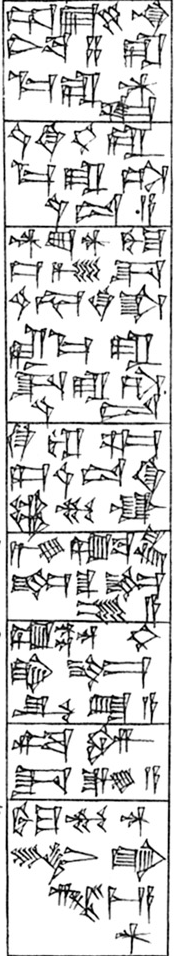 131.(A5.18) eš3 e2-ninnu-na du3-ba za-ra ma-ra-an-dug4 132.(A5.19) ud ki-šar2-ra ma-ra-ta-e3-a 133.(A5.20) diĝir-zu dnin-ĝiš-zid-da ud-gin7 ki-ša-ra ma-«ra-da»-ra-ta-e3 134.(A5.21) ki-sikil saĝ-ĝa2 e3 ki garadin9 mu-ak 135.(A5.22) gi-dub-ba kug NE šu bi2-du8-a 136.(A5.23) dub mul dug3-ga bi2-ĝal2-la-a 137.(A5.24) ad im-da-gi4-a 138.(A5.25) nin9-ĝu10 dnisaba ga-nam me-am3 